Из опыта работы педагога дополнительного образования                                                                                                Шаляпина 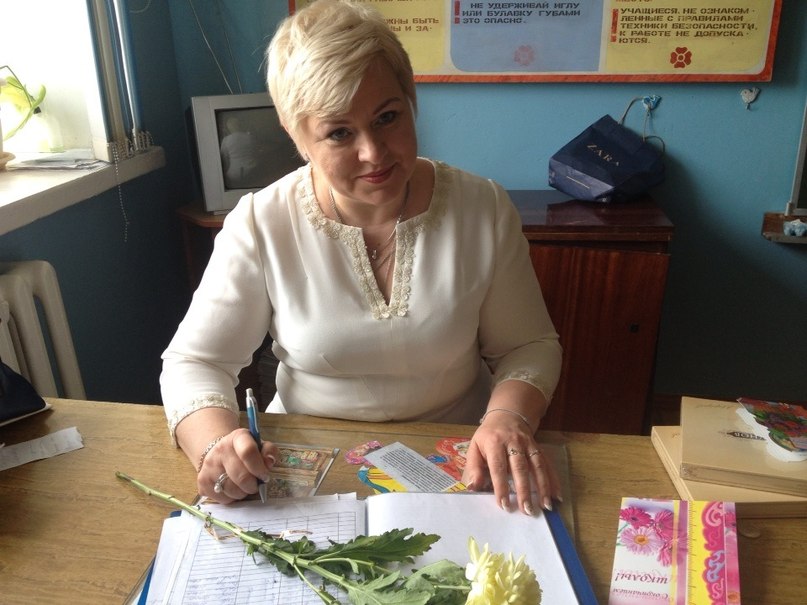   Ирина Владимировна,                                          педагог дополнительного образования МКОУ ДОД ЦДОДНаправление работы:Дополнительная общеобразовательная программа художественной направленности «Модный силуэт» (лицензия № 006767 от 18 октября 2010  года). Срок обучения – 5 лет. Возраст обучающихся - 11 – 17 летСпецкурс повышенной сложности «Верхняя одежда». Срок обучения – 1 год. Возраст обучающихся – 16 – 17 лет . Стаж работы – 18 летКатегория – высшаяПрофессиональные достижения: - призер районного фестиваля образовательных идей;- диплом за участие в краевом фестивале мастеров ДПИ и художников – любителей  работников образования   «Русь мастеровая».Награды и поощрения: - Грамота Главы района;- Благодарственное письмо Законодательного Собрания Красноярского края;- Благодарность Губернатора  Красноярского края.Опыт работы по теме: «От стандарта – к индивидуальности. Организация работы с одаренными и мотивированными детьми»В течение 18 лет руковожу детским объединением, в котором реализую дополнительную общеобразовательную программу художественной направленности «Модный силуэт». В объединении   занимаются девочки и девушки в возрасте 12-17 лет. Организую многоплановую деятельность и стараюсь создать условия для тех, кто хочет научиться разрабатывать и изготавливать различные модели одежды, определять свой собственный стиль, быть смелым и уверенным в выборе одежды.Программа «Модный силуэт» рассчитана на 5 лет обучения, из них: 3 года – базовый уровень, 2 года  – углубленный.Возрастной диапазон  обучающихся достаточно широк, поэтому использую различные средства и организую многообразные виды деятельности, чтобы сформировать устойчивый интерес к данному виду творческой деятельности.В моей практике: теоретические и практические занятия, участие в массовых мероприятиях, фестивалях и конкурсах районного и краевого уровней, разработка и реализация летних  творческих и  краеведческих проектов,  исследовательская деятельность.На протяжении многих лет, работая с детьми разных возрастов,  пришла к выводу: неуклонно  меняется отношение подростка  к самому себе, своему внутреннему миру, внешнему виду. Открытие самого себя ведет к желанию как-то себя проявить, раскрыть  свои способности и возможности.Такая потребность в самореализации выражается и во внешнем облике, и в манере носить вещи, и в стремлении хорошо выглядеть, вызывая со стороны окружающих позитивное к себе отношение.  Сегодня  подросток  хочет    быть успешным,  более  уверенным в себе, коммуникабельным,  раскованным в проявлении своих лучших качеств. Многолетняя практика работы с детьми показала, что в объединении всегда есть девочки и девушки  разных возрастов,   имеющие  повышенный уровень мотивации к данному виду творческой деятельности.  Они  в течение многих лет  с удовольствием занимаются в объединении,  имеют особые успехи в освоении  программы,  достигают высоких результатов в смотрах и конкурсах различного уровня и  желают  дальше продолжать свое совершенствование в данном виде творчества. 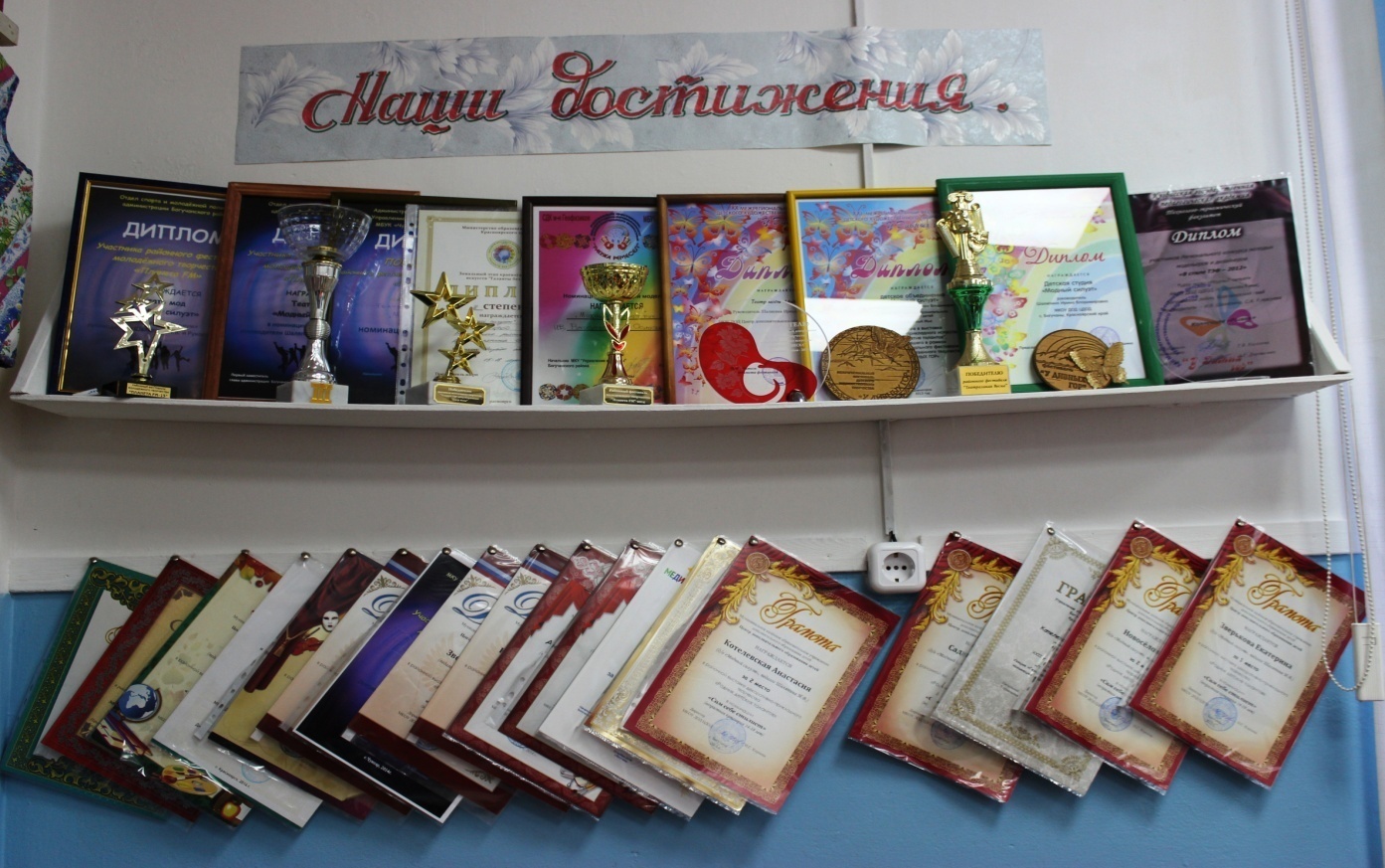 Возникла идея создания  театра моды -  творческого коллектива, объединенного  общими задачами, едиными творческими  идеями и замыслами совместной деятельности, эмоциональным характером межличностных отношений, мотивированного  на более высокий творческий результат.Для этой категории детей был введен  углубленный курс более высокого содержательного и технологического  уровня по конструированию, моделированию  и изготовлению  различных коллекций одежды:  от разработки  идеи и замысла до воплощения в изделиях и  художественного показа  на сцене,  где объединены мода, музыка, театр, хореография. 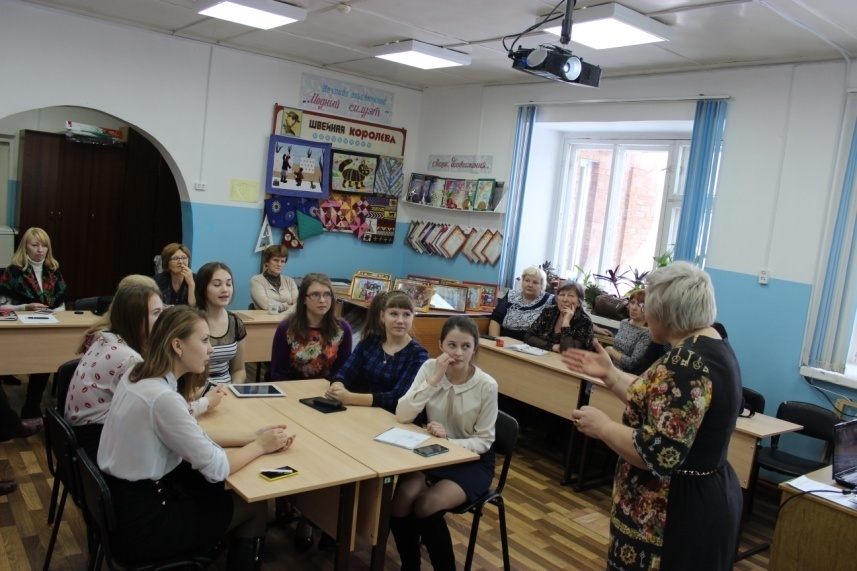 Для этого в образовательный процесс были введены такие предметы, как основы  актерского  мастерства, дефиле, искусство макияжа, костюмология, основы  самопрезентации.  Такое многообразие видов деятельности позволило создать привлекательную творческую среду, атмосферу общей заинтересованности и сотрудничества, организовать творческий процесс и достичь желаемых творческих результатов.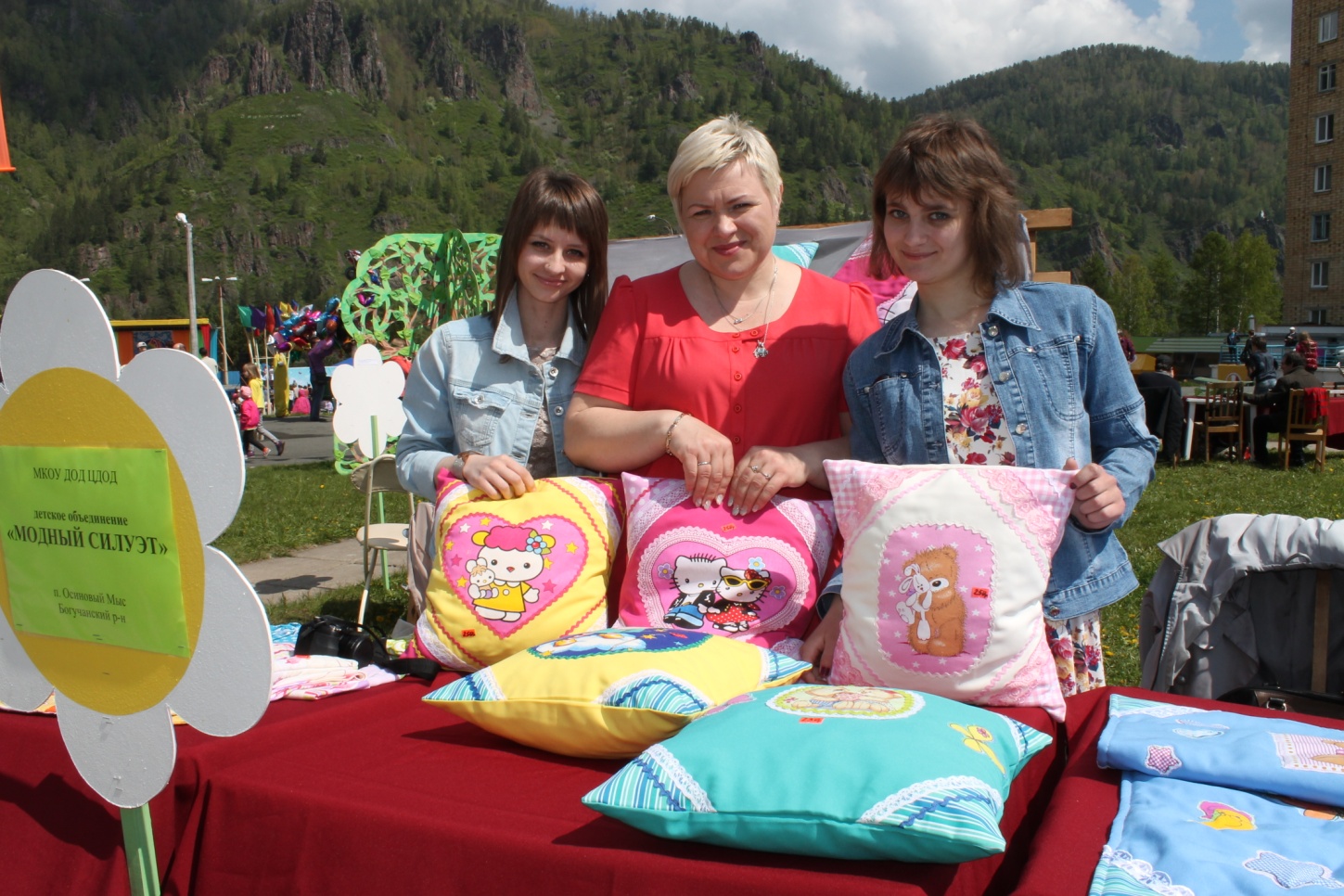 В дальнейшем для учащихся, освоивших базовый и углубленный уровень в области шитья, имеющих устойчивый интерес и повышенную степень мотивации на дальнейшее совершенствование своих творческих способностей разработана программа спецкурса повышенной сложности «Верхняя одежда» сроком на один год. Сегодня Театр моды – это своеобразное детское модельное агентство с яркими  театрализованными показами коллекций на определённые темы.Наряду с получением  практических навыков у детей развивается эстетический вкус, чувство меры, внутренней и внешней гармонии, формируется уверенность, свобода. Это важные качества для создания свободного гармоничного образа и творчески развитой личности. 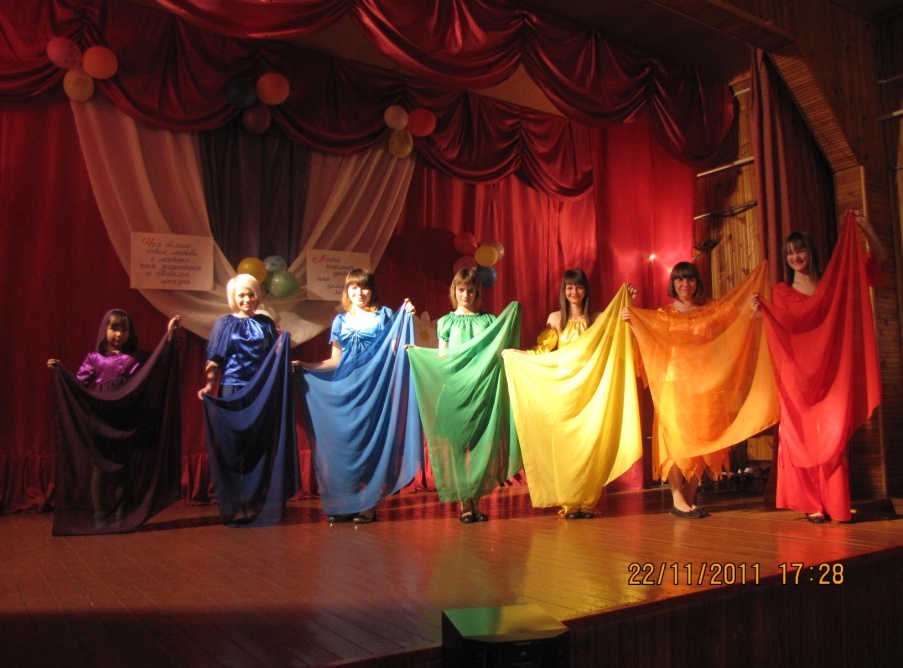 Логическим завершением становится  создание сценического художественного  действия, основанного на демонстрации тематической коллекции одежды. Здесь все важно:  оригинальность хореографической постановки,  создание декораций, подбор музыкального оформления, привлечение технических и световых эффектов, умение быть раскованным, свободно и привлекательно держать себя на сцене, артистично  доносить индивидуальный  сценический образ. За период своей творческой деятельности коллектив стал автором и создателем нескольких авторских коллекций, которые были представлены широкому зрителю на районных и краевых конкурсах, массовых мероприятиях, юбилейных праздниках. Изготовление коллекции -  это конкретный творческий  проект со своими целями, задачами, проблемами и их решением: от разработки эскизов, цветового решения, фурнитуры и материалов, конструктивных особенностей   моделей одежды, головных уборов, отдельных элементов декоративной отделки,  до разработки сценария и  организации художественного  показа.Тематическое разнообразие коллекций было наполнено соответствующим содержанием.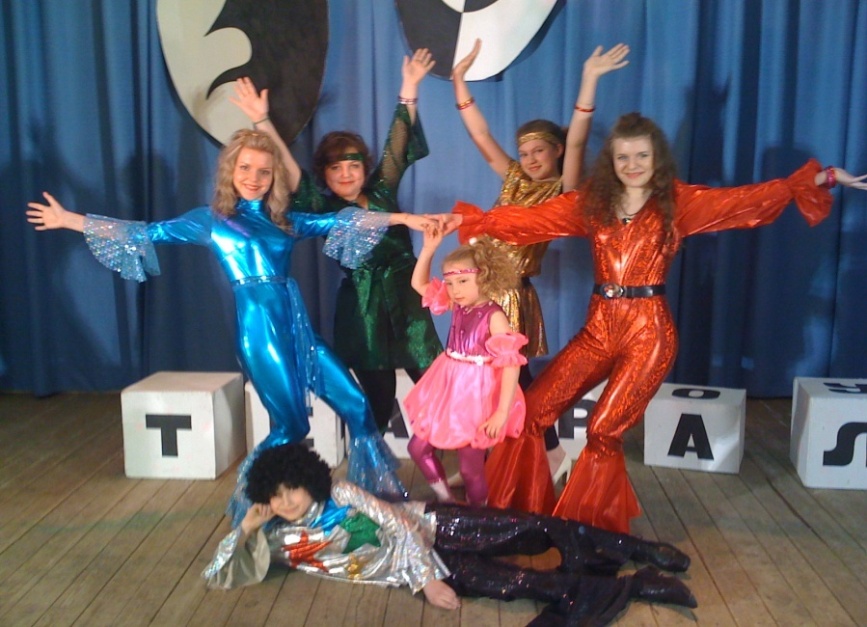 Модели коллекция «Диско» выполнены в стиле 80-х годов с использованием яркой цветовой гаммы, отделочных элементов и отражают настроение того времени.  Идея коллекции    в том, чтобы показать, что этот свободный стиль  удачно вписывается в современную жизнь молодых людей.В основу коллекции «Старое новое ретро» заложена идея  «Новое – это хорошо забытое старое» Натуральные ткани, кружевные отделки, облегающий силуэт, удачно подобранное музыкальное и световое  сопровождение - все это создавало  атмосферу 60-х годов.В коллекции «Сон с продолжением» участвовали девочки среднего возраста. Это  стиль сегодняшнего дня: современные  легкие ткани, пастельные тона,  воланы, складки, задорное действие, ритмичная музыка – все это создавало  удивительное настроение современной маленькой принцессе.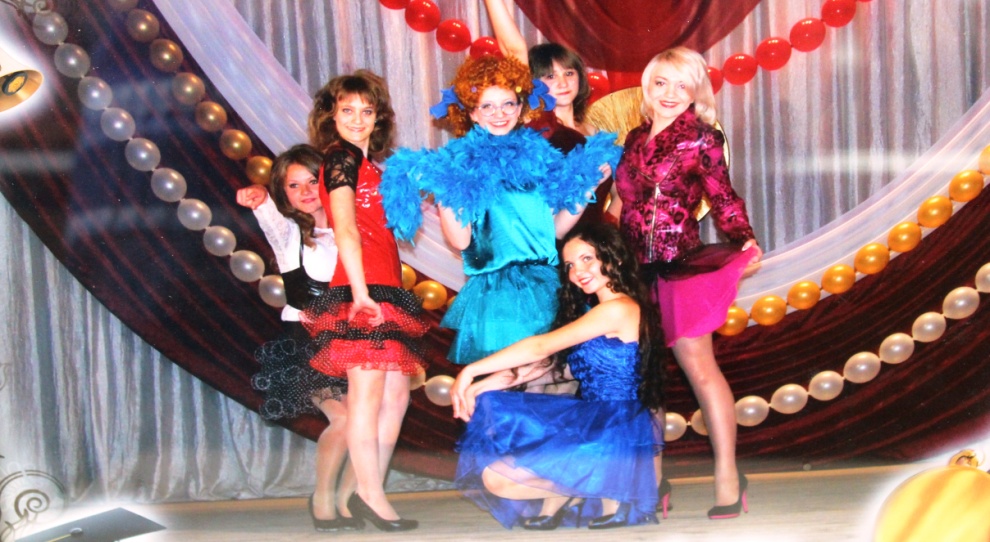 Интересна идея коллекции «Рыжая»: девочка, прилежная ученица, (таких еще называют «ботаниками»)  выступает против гламура,  но не выдерживает «натиска» блеска, фатина и яркости.  Сама  появляется в  финале коллекции в роскошном ярком наряде и боа. Коллекция «Моё Отечество» выполнена в стиле российского триколора. Этой коллекцией мы хотели сказать, что мы любим свою Родину, гордимся ею и всей душой за Россию.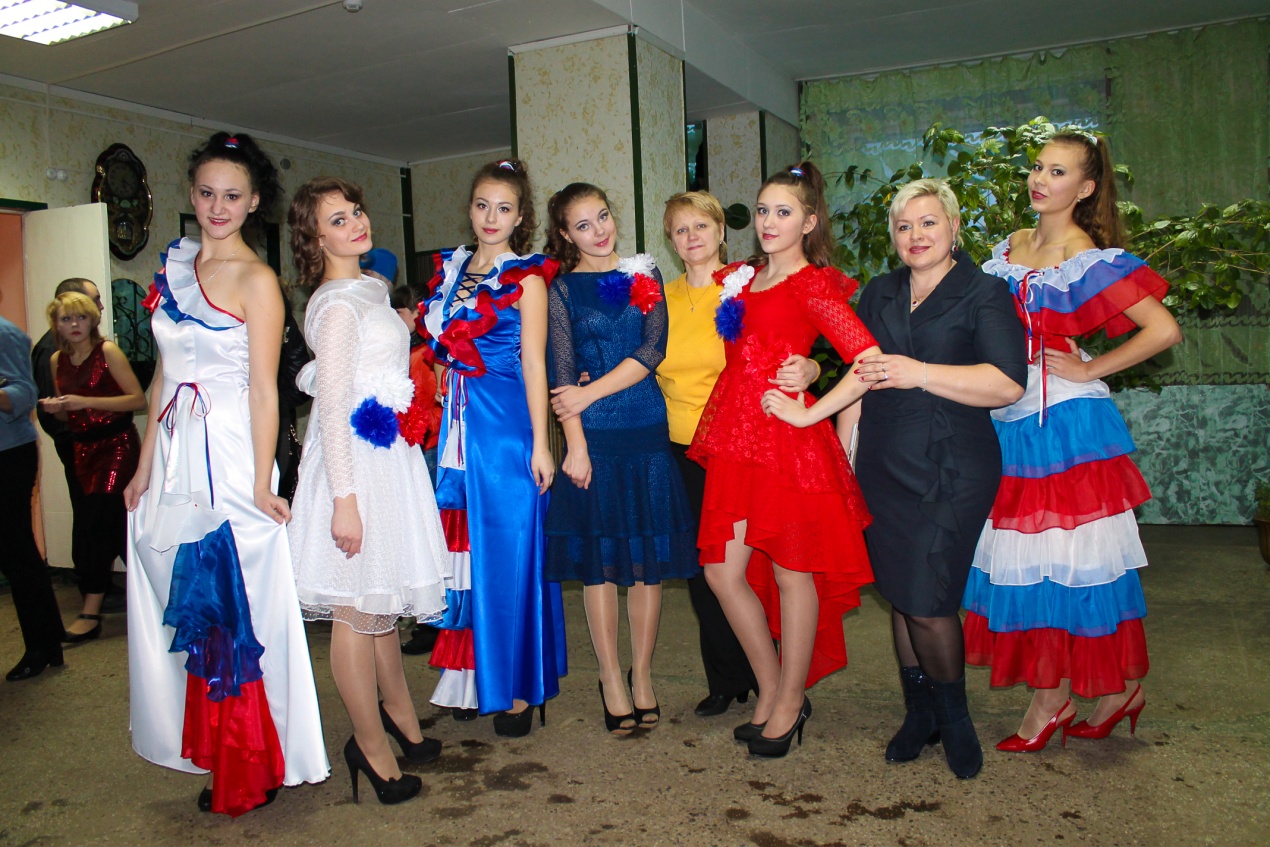 В рамках летнего образовательного проекта была выполнена коллекция «Душой исполненный полёт». Идея коллекции заключалась в том, чтобы изготовить наряд для выпускного вечера, сохранив стиль, и исполнить вальс.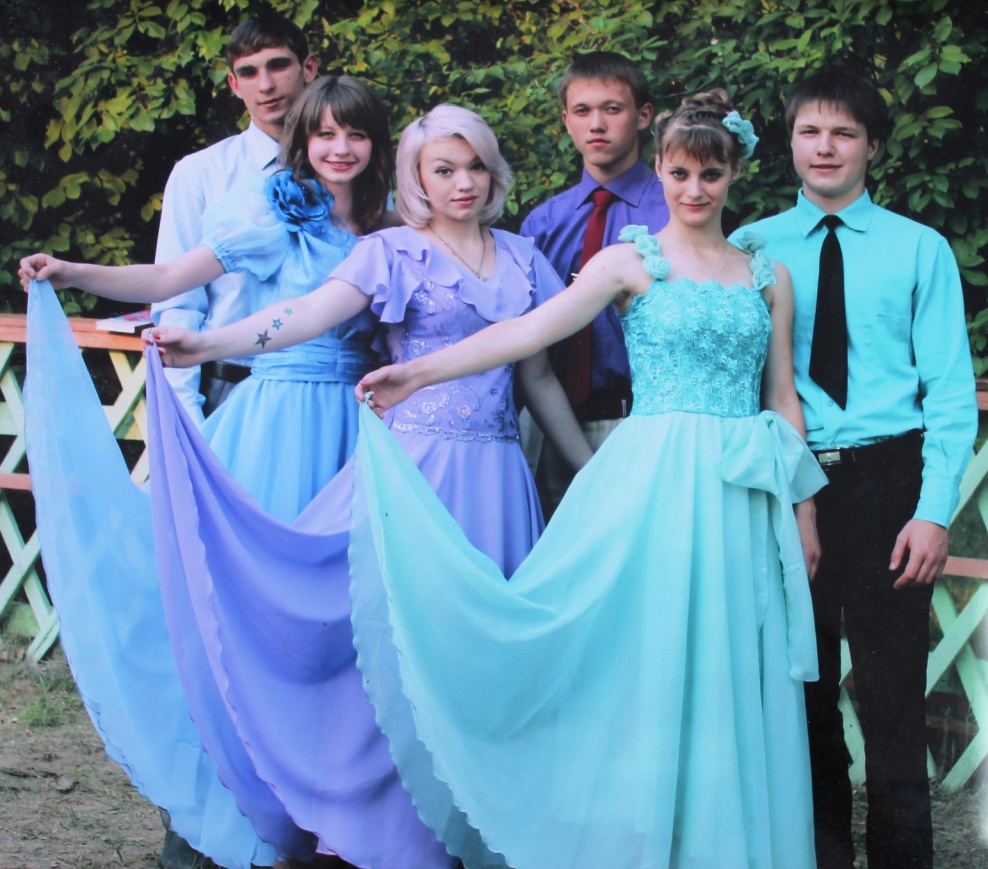 «Моя морячка» – коллекция выполнена в морском стиле, с использованием различных направлений: классического, военного, героев фильмов. Главная мысль: кем бы ты ни был в жизни, у тебя всегда должна быть мечта, которая обязательно осуществится  и ты дождешься своих «алых парусов».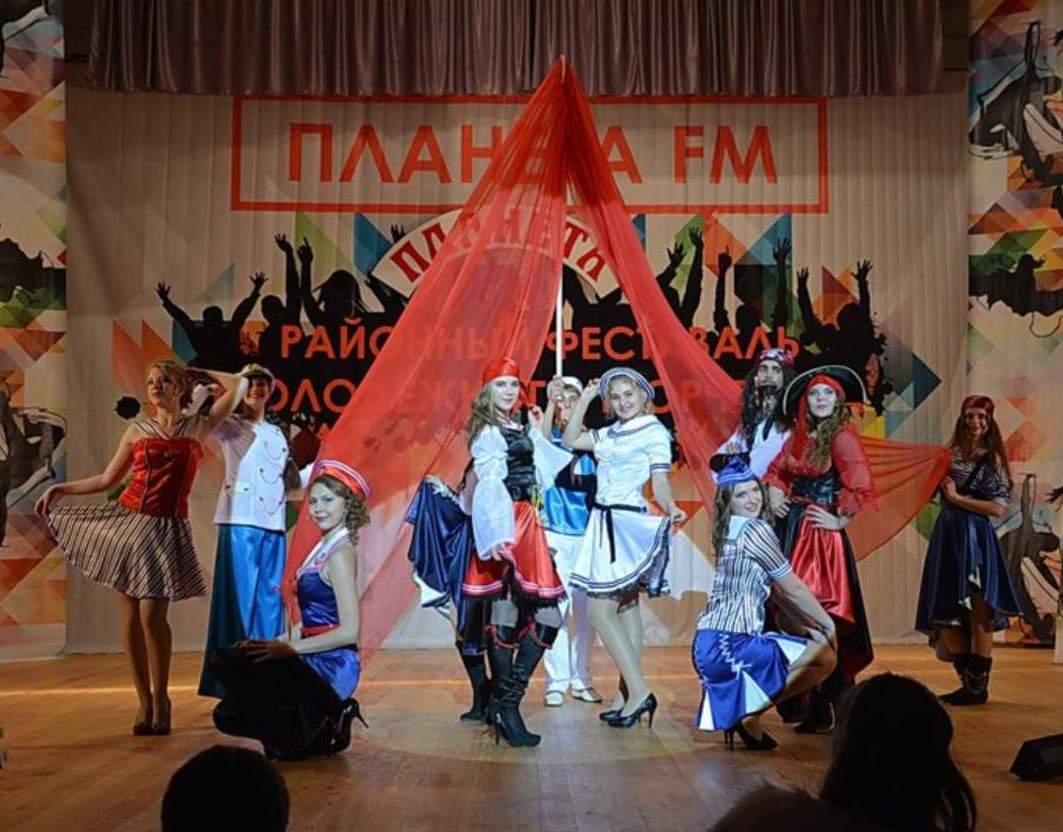 Говоря о цели деятельности, хотелось бы показать, что мы  не меняем ее диаметрально в работе с одаренными детьми, а лишь усиливаем:Если цель работы в объединении: - развитие возможностей самореализации через создание и демонстрацию тематических авторских коллекций одежды. То под углом развития или сохранения одаренности это:-  развитие возможностей самореализации через самостоятельную разработку, создание и демонстрацию тематических авторских коллекций одежды. Цель достигается решением ряда задач, среди которых можно выделить:    - формирование компетентностей  в различных областях, связанных с данным видом деятельности;    - организация  содержательного и привлекательного досуга;    - повышение уровня  самооценки ребенка, его успешности в среде сверстников, уверенности в себе, социализация в обществе.   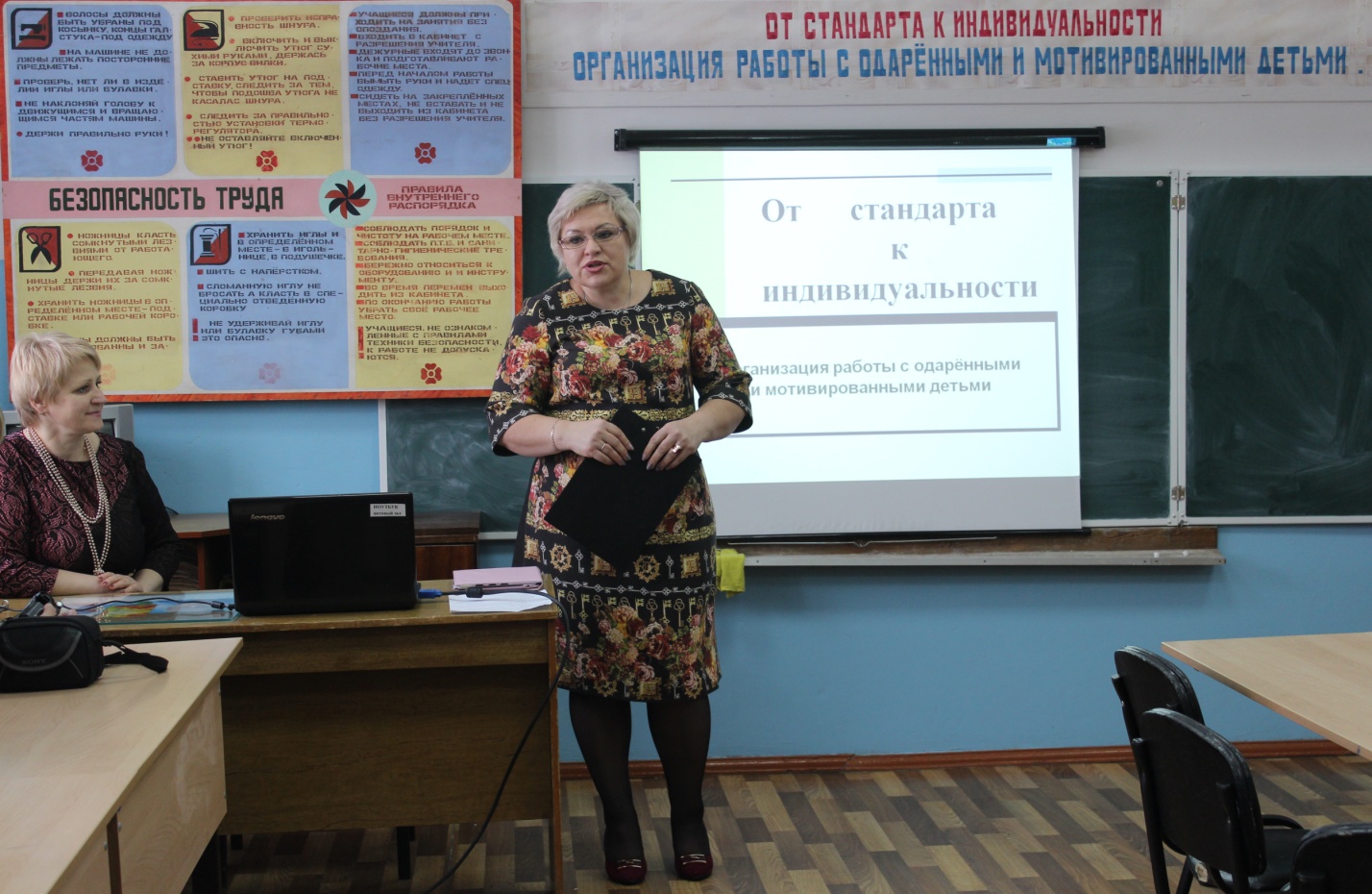 При этом, в работе с одаренными  детьми, кроме вышеперечисленного:      - создание условий для реализации собственных идей и замыслов;     - освоение навыков исследовательской и проектной деятельности, направленной на решение возникающих проблем.Объектом нашей творческой деятельности в театре моды является все, что необходимо и связано с разработкой и созданием тематической коллекции одежды:  специальная  и историческая  литература, журналы периодической печати разных лет, традиции  и обычаи, художественные   фильмы,  музыкальные  произведения, встречи-беседы с людьми старшего  возраста,  материалы  и экспонаты  краеведческого  музея.Изучение предмета деятельности – отдельного платья, костюма коллекции – одна из составляющих всей работы.Все это дает возможность узнать, увидеть, услышать, представить, разработать возможные варианты будущей коллекции. Комплексность моих занятий заключается и в том,  что практически на каждом  присутствует интеграция  средств различных видов искусств: -изобразительное искусство (разработка эскизов по законам цветоведения, художественная роспись и орнамент);- декоративно-прикладное искусство (изучение народных промыслов, художественная обработка материалов);- литература  (проза, поэзия, устное народное творчество – чтение, прослушивание, обсуждение, сочинение);- музыка (народная, инструментальная – понимание выразительных средств языка музыки,  понятия ритм, темп, гармония);- хореография (просмотр выступлений ансамблей танца, театров мод, изображение  образа средствами хореографии, композиция, импровизация);-театр (техника создания образа на сцене, пластическая выразительность);- кино, телевидение (просмотр, обсуждение, создание образа конкретной  эпохи и времени). Для достижения цели использую также различные  методы и средства, основанные на новых технологиях. В данном случае тоже целесообразно показать различие, или усиление методов на разных этапах:Со всеми обучающимися:- игровые методы  (игры на развитие художественного воображения и фантазии: «Найди необыкновенное в обыкновенном», «Творческая личность»,  игра-фантазия «Платье для Джульетты»,  имитационная игра «Снимите это немедленно»,  дидактическая игра «В каких ты, душечка, нарядах  хороша?»).- проектные  (разработка эскизов, цветового решения, фурнитуры и материалов, конструктивных особенностей   моделей одежды, головных уборов, отдельных элементов декоративной отделки, разработка сценариев художественного показа, организация творческой мастерской).С высокомотивированными (одаренными) обучающимися:     - проблемные  (поиск  путей решения  различных проблем: «Как выглядеть красиво и эффектно, если фигура не совсем идеальна?», «Как скрыть недостатки и подчеркнуть достоинства?»).     - исследовательская и поисковая деятельность (в процессе работы над коллекцией обучающиеся узнают много интересного об истории создания, традициях, особенностях, художественной отделке  костюма, головного убора, обуви, изучают фольклорное, этническое направление в одежде, а это и есть возвращение к истокам, исследование и изучение обычаев и быта, что помогает выразить этнический идеал времени). Хочу отметить, что в данном случае идея исследования вытекает из всей деятельности. Она не навязана ребенку искусственно. Она необходима ему, чтобы достичь результата. Зачастую, дети приносят вещи из «бабушкиных сундуков» и истории этих вещей, как это не удивительно, отражают историю времени и событий.Один из примеров этого – работа над коллекцией «Зимушка хрустальная».  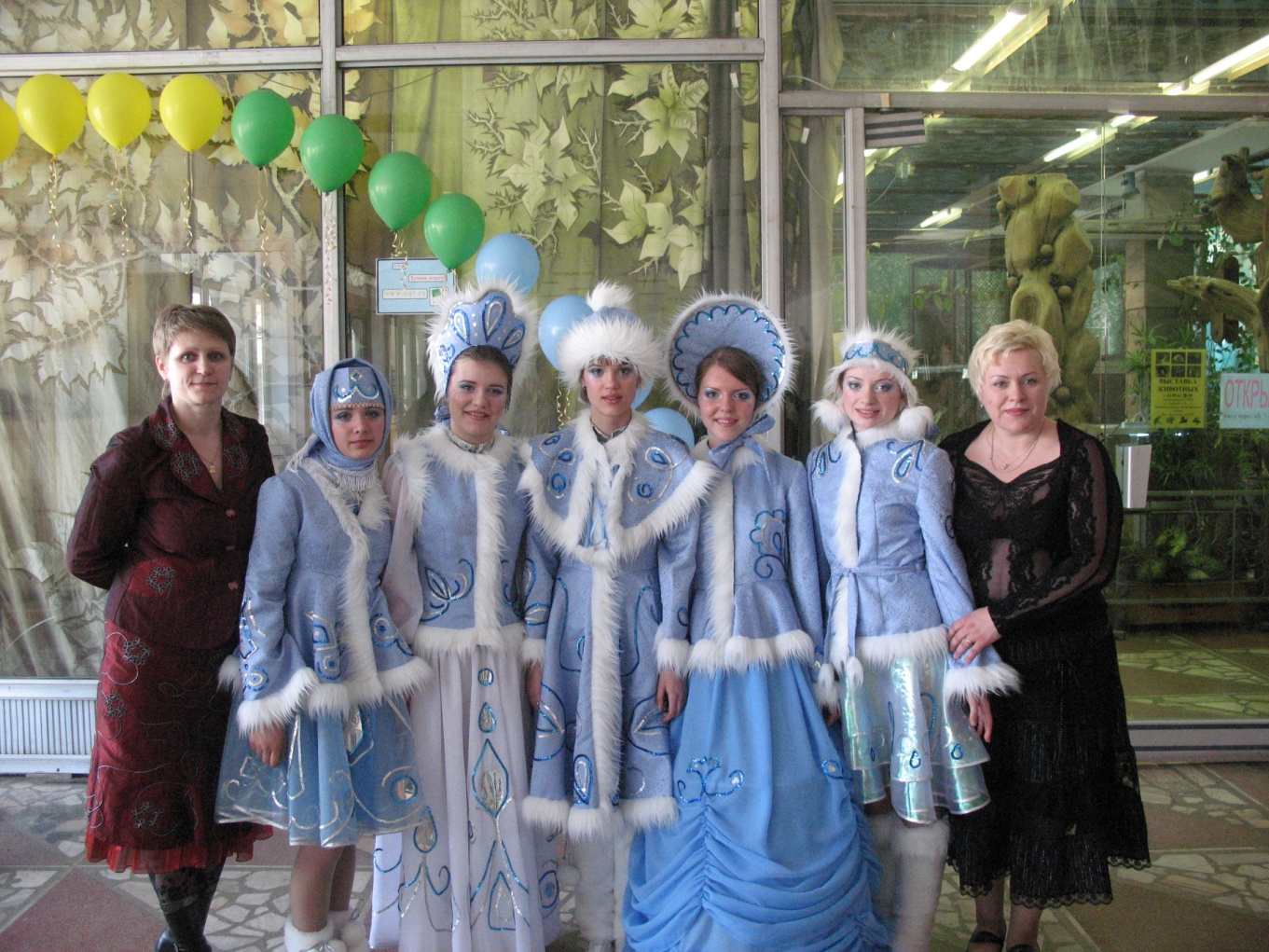 Авторов коллекции волнует мысль о том, как внести природу и деревенский быт в современный дизайн, какую ткань и элементы отделки лучше использовать Белый, голубой, серебристый цвет – цвет зимы, прозрачного льда на реках, белый мех – пушистый снег. Много блеска, пайеток, страз. Новогоднее настроение в сочетании с озорством молодых девушек, желающих поскорее повзрослеть и превратиться в самых красивых, грациозных барышень. Пять моделей этой коллекции были выполнены в народном стиле. Необходимо было изучить наряды, головные уборы и верхнюю одежду, обувь,  узнать, как одевались в прошлом на Руси. Или другой пример – работа над коллекцией «Ангарские жемчужинки».  Эту коллекцию театр моды успешно представлял на районном фестивале молодежного творчества «Планета ФМ» и районной ярмарке «Радуга ремёсел» в 2015 году.В год 80- летнего юбилея со дня основания  Красноярского края  мы выбрали тему: «Ангарские жемчужинки». Целью стало создание стилизованного варианта костюма ангарской земли. Идею коллекции хотелось связать с рекой Ангарой, чтобы показать могущество,  красоту и богатство нашего Богучанского района - частички большого Красноярского края. Украшением  наших моделей стали бусины «под жемчуг».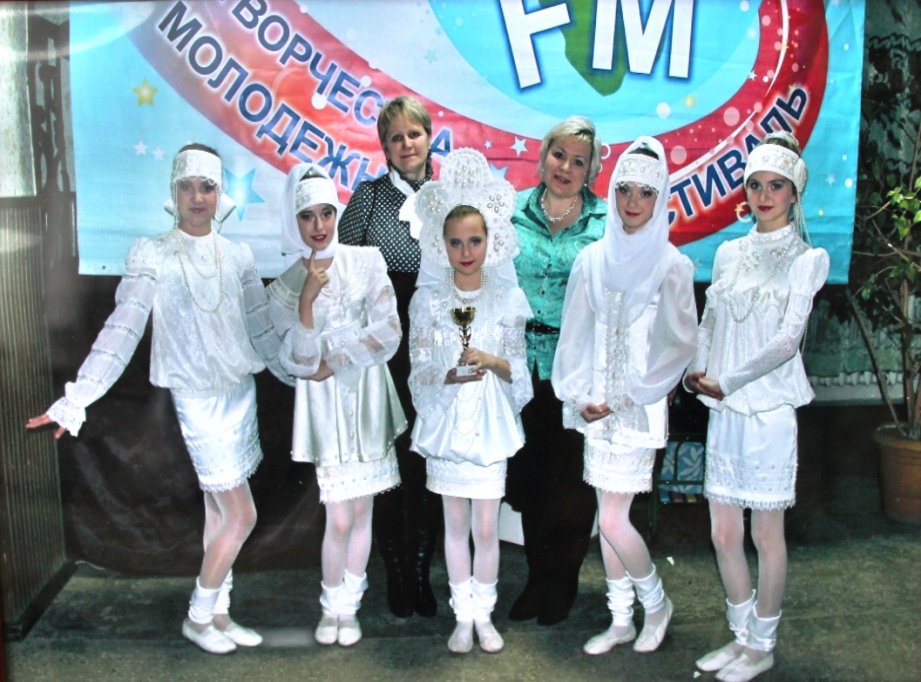 Для создания коллекции «Ангарские жемчужинки»  было необходимо изучить материал о речном ангарском жемчуге. Выяснилось, что жемчуг широко использовался в отделке одежды, головных уборах и  украшениях. Полученная информация помогла при создании коллекции «Ангарские жемчужинки». Таким образом, работа над коллекцией зачастую бывает связана с исследовательской деятельностью. По итогам работы, наряду с созданной коллекцией одежды, была выполнена и представлена на конференции проектно-исследовательская работа по теме: «История ангарского жемчуга и использование его в костюме».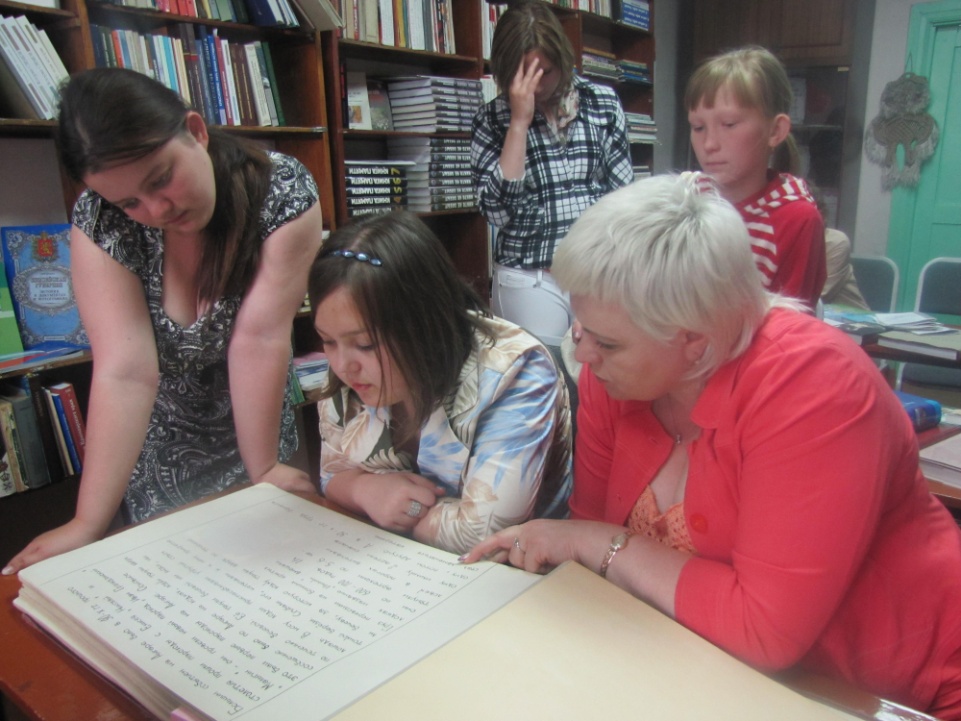 Организую проектную  деятельность. Работа включает: выявление проблемы, поиск способов ее решения,  анализ результата. Эта деятельность осуществляется в летний период,  когда дети менее заняты, свободны от учёбы и охотно вливаются в активную социальную деятельность. 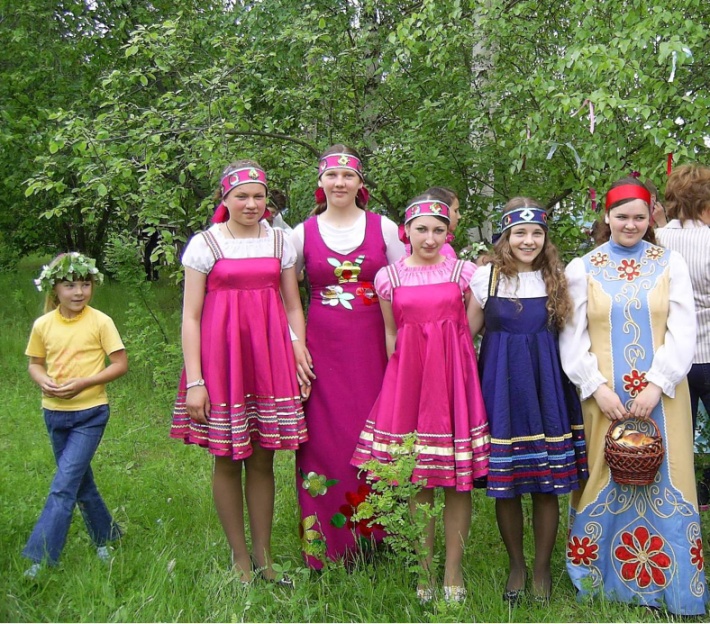 В моей практике - проекты краеведческие и социальные. Среди них: - «Деревенька моя» - история создания деревни Хая. Жизнь, быт и традиции забытой деревни. Народные промыслы и способы выживания населения земли Чунской. Значение нашей деревни в жизни Богучанского района.- «Возвращение к истокам» - история и особенности народного костюма. Проведение праздника «Русской берёзки». Обряды и обычаям, игры и завлекалки народных праздников». - «Прошлое далёкое и близкое» - чем жила деревня в 40-е годы. Промыслы – рыболовство, охота, земледелие. Торговля старой деревни, заезжие купцы, обмен пушнины на муку, сахар, предметы необходимого пользования. Проведение ярмарки в Канском районе. Что же возили на ярмарку жители д.Хая?- «Эхо войны: далёкое прошлое» -  жизнь деревни в довоенное, военное и послевоенное время. Роль сибирской глубинки в деле приближения Великой победы. Сибиряки-охотники в рядах Советских войск. Книга памяти Красноярского края. Земляки-защитники Родины. Тяжёлое время военной поры. Дети-подростки на полях колхозов. Как ковалась победа в тылу и какой ценой;  как выживали сибирские деревни в то тяжёлое время.В 2009 году объединение участвовало в краевом конкурсе социальных проектов «Социальное партнёрство во имя развития». Проект «ПервоКлассная форма» был поддержан грантовой программой . Результатом реализации проекта стал пошив школьной формы для 18 первоклассников из малообеспеченных семей.Признание  окружающими (одноклассниками, родителями)  таланта ребенка играет немаловажную роль в дальнейшем развитии его способностей.  Кто – то отлично рисует – он лидер и гордится этим. Другой – более пластичен, музыкален. Он чувствует себя лучше именно в этом. Третий не представляет себе жизни без прикладного творчества. Мои воспитанники  любят свое дело,  они стремятся вложить  себя в свое творение. И тогда итогом любимого занятия, всей творческой деятельности становится представление коллекции широкому зрителю. Это  яркое  и привлекательное событие, успешная ситуация, наполненная большими эмоциональными переживаниями и впечатлениями, возможность показать единство образа и личности.Я считаю, что каждый ребенок обязательно должен быть успешен, Это главное, чтобы личность состоялась. Хочу отметить, что получаю огромное эмоциональное удовлетворение от своей работы. Наблюдаю, как изменяется ребенок, как он растет творчески и духовно, становится смелым и уверенным, определяет свой стиль.  Общение и совместная творческая деятельность с детьми дает мне  силы для реализации новых планов и идей.